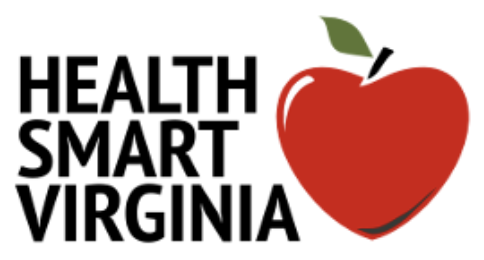 Grade 8 Resource Links Table of ContentsBody SystemsCommunity/Environmental HealthNutritionPhysical Health/Disease Prevention/Health PromotionSubstance Abuse PreventionSafety/Injury PreventionMental Wellness/Social Emotional SkillsViolence PreventionBody SystemsInteractive WebsitesBBC Science: Human Body & Mind includes the Nervous System Game that has students wire up the nervous system and senses. This challenge requires Flash 5 and takes 5-10 minutes. http://www.bbc.co.uk/science/humanbody/body/index_interactivebody.shtmlInteractive Body Activities http://interactivesites.weebly.com/body-systems.htmlKidsHealth.org How the Body Works http://kidshealth.org/en/kids/center/htbw-main-page.html provides quizzes, articles, movies, activities, word finds on the different body parts.Nervous System for Kids– Science Games and Videos http://www.neok12.com/Nervous-System.htmThe Brain-Videos & Lessons http://study.com/academy/topic/the-brain.htmlResource Websites AAAS Alcohol and Your Brain http://sciencenetlinks.com/student-teacher-sheets/alcohol-and-your-brain/Human Body Facts and WorksheetsKids Health-human body series http://classroom.kidshealth.org/index.jsp?Grade=68&Section=bodyNational Institute on Drug Abuse https://www.drugabuse.govScience Kids/Human Body Facts: Brain Facts for Kids http://www.sciencekids.co.nz/sciencefacts/humanbody/brain.htmlScience Kids/Biology Lesson Plans: Brain and Senses http://www.sciencekids.co.nz/lessonplans/biology/brain.htmlTeachers Try Science - communicating about communicable diseases! http://www.teacherstryscience.org/lp/communicating-about-communicable-diseasesTeacher’s Corner - CDC - BAM! Body and Mind Infectious Disease Epidemiology http://www.cdc.gov/bam/teachers/epi.htmlTeacher Vision - students learn about stroke signs https://www.teachervision.com/stroke/printable/64689.htmlEducation.com - Brain anatomy worksheets:http://www.education.com/worksheet/article/brain-anatomy/http://www.education.com/worksheet/article/brain-anatomy/http://www.education.com/worksheet/article/inside-out-anatomy-brain/http://www.education.com/worksheet/article/parts-of-the-brain/American Public Health Association https://www.apha.org/topics-and-issues/communicable-diseaseAlameda County Public Health Department http://www.acphd.org/communicable-disease.aspxVirginia Department of Health www.vdh.virginia.govCenters for Disease Control and Prevention (CDC) www.cdc.govhttps://www.cdc.gov/foodsafety/foodborne-germs.htmlhttps://www.cdc.gov/diseasesconditions/https://www.cdc.gov/flu/protect/habits.htmLesson PlansAAAS Science NetLinksAlcohol and Its Impact on the Brain http://sciencenetlinks.com/lessons/alcohol-and-its-impact-on-the-brain/American Heart Association Middle School Lessons http://www.heart.org/HEARTORG/Educator/FortheClassroom/MiddleSchoolLessonPlans/Middle-School-Lesson-Plans_UCM_304280_Article.jsp#Communicable Disease Lesson Plan www.dannyclark10.weebly.com/uploads/1/2/2/1/12211660/health_lp_showcase.docxCommunicating About Communicable Diseases! http://www.teacherstryscience.org/lp/communicating-about-communicable-diseasesCDC- BAM! Body and Mind - Infectious Disease Epidemiology - Teacher’s Corner - Activities http://www.cdc.gov/bam/teachers/epi.htmlDiscovery School The Ultimate Guide: Human Body http://www.discoveryeducation.com/teachers/free-lesson-plans/the-ultimate-guide-human-body.cfmMy Body the Inside Story: Unit Content and Tasks http://www.henry.k12.ga.us/cur/mybody/content.htm#nervousKids Health Food Safety Teacher’s Guide Grades 6-8 https://classroom.kidshealth.org/classroom/6to8/personal/safety/food_safety.pdfKidsHealth.org Nervous System lesson plan https://classroom.kidshealth.org/classroom/6to8/body/systems/nervous_system.pdfPE Central Communicable or Non Communicable Disease Lesson Plan http://www.pecentral.org/lessonideas/ViewLesson.asp?ID=934#.WIaBuWVNFhomPE Central AIDS Fact Quilt http://www.pecentral.org/lessonideas/ViewLesson.asp?ID=3410#.WIaCZmVNFhoPreventing Communicable and Non Communicable Diseases https://sharemylesson.com/teaching-resource/communicable-and-non-communicable-diseases-254318Neuro Concepts Lesson and Activities/ Brain U - Regents of University of Minnesota http://brainu.org/neuroscience-concepts-activities-grade-level-middle-school-grades-7-8Neuroscience for Kids - Brain Awareness Week Lessons https://faculty.washington.edu/chudler/baw1.htmlNIH - How Your Brain Understands What Your Ears Hearhttps://science.education.nih.gov/MiddleSchool/BrainUnderstandsEarsHearNIH - The Brain: Our Sense of Self https://science.education.nih.gov/MiddleSchool/OurSenseOfSelfScholastic - Study Jams - Science - The Nervous System http://studyjams.scholastic.com/studyjams/jams/science/human-body/nervous-system.htmVideosKidsHealth.org How the Brain and Nervous System Works http://kidshealth.org/en/kids/nsmovie.htmlThe Human Brain https://www.youtube.com/watch?v=0-8PvNOdBycIs it Communicable or Non-Communicable? https://www.youtube.com/watch?v=vpEAos0blywPreventing Communicable Disease https://www.youtube.com/watch?v=EgJcflR_Dic,Preventing Non-Communicable Diseases https://www.youtube.com/watch?v=lruYVSGcxHsCommunity/Environmental HealthAllergy and Asthma Foundation http://fightthecauseofallergy.orgAPHA Healthy Community Design https://www.apha.org/topics-and-issues/environmental-health/healthy-community-designAsthma in the City Lessonhttps://www.urmc.rochester.edu/life-sciences-learning-center/resources-lessons/lessons/environmental-health.aspxCDC Healthy Community Design https://www.cdc.gov/features/healthycommunities/CDC Healthy Community Design https://www.youtube.com/watch?v=ll7Yv6L9rwEEPA Environmental Health 101 Lessonhttps://www.epa.gov/children/childrens-health-curriculum-lesson-1-environmental-health-101EPA Student Environmental Health Resources https://www.epa.gov/studentsEPA Environmental Topics https://www.epa.gov/environmental-topicsEPA Learning and Teaching about the Environment https://www.epa.gov/studentsGlobal Asthma Report http://www.globalasthmareport.orgGlobal Asthma Network http://www.globalasthmanetwork.org/patients/causes.phpGreen Schools - Earth Day Activities and Ideashttp://www.greenschools.net/article.php-id=160.htmlHealthyPeople.Gov Environment https://www.healthypeople.gov/2020/topics-objectives/topic/environmental-healthMaryland - Grade 8 EH Lessonhttps://phpa.health.maryland.gov/OEHFP/EH/Shared%20Documents/curriculum/8GRD_EH_Lssn.pdNEA Environmental Lessons http://www.nea.org/tools/EnvironmentalEducationActivitiesAndResources.htmlNIEHS- Your Environmen t- Your Health http://www.niehs.nih.gov/health/scied/teachers/WHO Environmental Health http://www.who.int/topics/environmental_health/en/ATSDR Health Effects of Exposure to Substances https://www.atsdr.cdc.gov/substances/ToxOrganSystems.aspProject Learning Tree - Earth Day Activities https://www.plt.org/educator-tips/earth-day-activities/We are Teachers - Earth Day Activitieshttps://www.weareteachers.com/meaningful-earth-day-activities/Virginia Department of Environmental Quality (DEQ) http://www.deq.virginia.govNutritionThe 5 Fabulous Food Groups - You Tube5-2-1-0 Let's Go Middle and High School Toolkit https://mainehealth.org/lets-go/childrens-program/schools/middle-high-toolsAHA - What or Who Influences Your Food Choices https://www.heart.org/idc/groups/heart-public/@wcm/@global/documents/downloadable/ucm_314238.pdfDiscovery – When Food Becomes an Enemy https://school.discoveryeducation.com/lessonplans/programs/eatingdisorders/FCS Fast Food Commercials & Nutrition Lesson: http://www.familyconsumersciences.com/2012/10/fast-food-commercials-nutrition/Food Day Curriculum https://d3n8a8pro7vhmx.cloudfront.net/foodday/pages/24/attachments/original/1407160267/Curriculum2014.pdf?1407160267Food Span -Johns Hopkins Center for a Livable Future: http://foodspanlearning.org/Frontline FAT Teacher’s Guide – Obesity - Habits, Weight Loss http://www.pbs.org/wgbh/pages/frontline/teach/fat/Frontline FAT Teacher’s Guide – Lesson 1, Weight-Stereotypes-Eating Disorders http://www.pbs.org/wgbh/pages/frontline/teach/fat/lesson1.htmlHealthy Eating – 5 Food Groups – You TubeHealthy Eating – What is Healthy Eating? - You TubeHealthy Eating Lesson 1: Teen Nutrition - Exploring the Five Food Groups - You TubeHealthy Eating Lesson 2: Teen Nutrition - How to Healthy Out - You Tube  Healthy Eating Lesson 3: Teen Nutrition – Breakfast for Teens – You TubeHealthy Eating Lesson 4: Teen Nutrition - Healthy Food Choices and Snack Choices – A Day in the Life - You TubeHealthy Eating Lesson 5: Teen Nutrition – How to Burn Calories – Physical ExerciseKids Health Teacher’s Guides Grades 6-8Breakfast https://classroom.kidshealth.org/classroom/6to8/personal/nutrition/breakfast.pdfSchool Lunch https://classroom.kidshealth.org/classroom/6to8/personal/nutrition/school_lunch.pdfFood Labels https://classroom.kidshealth.org/classroom/6to8/personal/nutrition/food_labels.pdfHealthy Snacking https://classroom.kidshealth.org/classroom/6to8/personal/nutrition/healthy_snacking.pdfFitness http://kidshealth.org/classroom/6to8/personal/fitness/fitness.pdfSleep https://classroom.kidshealth.org/classroom/6to8/body/functions/sleep.pdfScreen Time http://kidshealth.org/classroom/6to8/personal/fitness/screen_time.pdfNBA Fit Classroom http://kidshealth.org/classroom/posters/nba_fit_classroom_color.pdfKids Health Eating Disorder Teachers Guide Grades 9-12 https://classroom.kidshealth.org/classroom/9to12/problems/conditions/eating_disorders.pdfNational Eating Disorders Association (NEDA) Page for Educators and Coaches https://www.nationaleatingdisorders.org/learnNEDA Educator’s Toolkit https://www.nationaleatingdisorders.org/sites/default/files/Toolkits/EducatorToolkit.pdfPE Central Body Image and Eating Disorders Lesson http://www.pecentral.org/lessonideas/ViewLesson.asp?ID=9048#.WIZo92VNFhohttp://www.pecentral.org/lessonideas/bodyimageeatingdisordersPPT.pdfPE Central - Food Pyramid Game http://www.pecentral.org/lessonideas/ViewLesson.asp?ID=2645PE Central - Calculating Fat, Carbohydrates & Proteins http://www.pecentral.org/lessonideas/ViewLesson.asp?ID=919Teaching Fast Food Nation 7-12 http://www.bookrags.com/lessonplan/fast-food-nation/#gsc.tab=0USDA Choose My Plate Teacher Resources https://www.choosemyplate.gov/teachersUSDA Choose My Plate Parents & Educators Resources https://www.choosemyplate.gov/kids-parents-educatorsUC Davis Youth Nutrition Education Materials http://fsnep.ucdavis.edu/curriculum/youth-materialsNutrition to Grow On Curriculum http://cns.ucdavis.edu/resources/ntgo/index.htmlEat Fit https://uccalfresh.ucdavis.edu/curriculum/youth/EFPhysical Health/Disease Prevention/Health PromotionThe 5 Fabulous Food Groups - You Tube5-2-1-0 Let's Go Middle and High School Toolkit https://mainehealth.org/lets-go/childrens-program/schools/middle-high-toolsAmerican Heart Association (AHA) Middle School Lesson Plans http://www.heart.org/HEARTORG/Educator/FortheClassroom/MiddleSchoolLessonPlans/Middle-School-Lesson-Plans_UCM_304280_Article.jsp?appName=MobileAppAHA – Brain Power https://www.heart.org/idc/groups/heart-public/@wcm/@fc/documents/downloadable/ucm_467221.pdfAHA – Don’t Fumble With This Jumble https://www.heart.org/idc/groups/heart-public/@wcm/@fc/documents/downloadable/ucm_306494.pdfAHA – Garden Growing While on the Move http://www.heart.org/idc/groups/heart-public/@wcm/@fc/documents/downloadable/ucm_467219.pdfAHA – NFL Play 60 Challenge http://www.heart.org/HEARTORG/Educator/FortheClassroom/NFLPlay60Challenge/PLAY-60-Challenge-Lesson-Plans_UCM_453013_Article.jsp#.V_K0AvArLicAHA – Our Challenge: A Look At the Obesity Epidemic https://www.heart.org/idc/groups/heart-public/@wcm/@fc/documents/downloadable/ucm_452021.pdfAHA - Obesity Trends https://www.heart.org/idc/groups/heart-public/@wcm/@fc/documents/downloadable/ucm_452018.pdfAHA – Stepping Across the States - http://www.heart.org/idc/groups/heart-public/@wcm/@fc/documents/downloadable/ucm_306495.pdfAHA - We Jump We Shoot We Save Teachers Guide 2012-13 http://www.heart.org/idc/groups/heart-public/@wcm/@fdr/documents/downloadable/ucm_467922.pdfAHA - We Jump We Shoot We Save Teachers Guide 2013-14 http://www.heart.org/idc/groups/heart-public/@wcm/@fdr/documents/downloadable/ucm_467933.pdfAHA - What or Who Influences Your Food Choices https://www.heart.org/idc/groups/heart-public/@wcm/@global/documents/downloadable/ucm_314238.pdfAlliance for a Healthier Generation https://www.healthiergeneration.org/our-work/schoolsBody Works Program - Office of Women’s Health, DHHS www.womenshealth.govCDC - BAM! Body and Mind- http://www.cdc.gov/bam/nutrition/index.htmlCDC Chronic Disease Prevention Program https://www.cdc.gov/chronicdisease/CDC Lesson - Body Image Ad Decoder https://www.cdc.gov/bam/teachers/documents/body_image_ad.pdfCDC Lesson – If These Dolls Were Real People https://www.cdc.gov/bam/teachers/documents/body_image_dolls.pdfCommunicable Disease Lesson Plan - Danny Clarkwww.dannyclark10.weebly.com/uploads/1/2/2/1/12211660/health_lp_showcase.docxCommunicable and Non Communicable Diseases Lesson Plan https://www.bcpss.org/webapps/cmsmain/webui/institution/CURRICULUM/HealthCommunicable and NonCommunicable Diseases PPT Presentation https://sharemylesson.comColorado Education Initiative -Goal Setting Lesson http://www.coloradoedinitiative.org/wp-content/uploads/2014/10/GS-6-8-model.pdfDiscovery – When Food Becomes an Enemy https://school.discoveryeducation.com/lessonplans/programs/eatingdisorders/Fit Armadillo - Smart Goals Lesson Plan http://fitarmadillo.com/back-to-school-2014-smart-goals-lesson-plan/Frontline FAT Teacher’s Guide – Obesity - Habits, Weight Loss http://www.pbs.org/wgbh/pages/frontline/teach/fat/Frontline FAT Teacher’s Guide – Lesson 1, Weight-Stereotypes-Eating Disorders http://www.pbs.org/wgbh/pages/frontline/teach/fat/lesson1.htmlGirls Health – Body Image and Media https://www.girlshealth.gov/feelings/bodyimage/index.htmlGirls Health - Eating Disorders https://www.girlshealth.gov/feelings/eatingdisorder/index.htmlGo Noodle – Physical Activity and Mindfulness Breaks https://www.gonoodle.comGoodheart Wilcox Middle School Health Skillshttps://www.g-wlearning.com/health/3085/index.htmhttps://www.g-wlearning.com/health/2958/index.htmHealthy Eating – 5 Food Groups – You TubeHealthy Eating – What is Healthy Eating? - You TubeHealthy Eating Lesson 1: Teen Nutrition - Exploring the Five Food Groups - You TubeHealthy Eating Lesson 2: Teen Nutrition - How to Healthy Out - You Tube  Healthy Eating Lesson 3: Teen Nutrition – Breakfast for Teens – You TubeHealthy Eating Lesson 4: Teen Nutrition - Healthy Food Choices and Snack Choices – A Day in the Life - You TubeHealthy Eating Lesson 5: Teen Nutrition – How to Burn Calories – Physical ExerciseHitting Cancer Below the Belt Colon Cancer Education http://hcb2.orgKids Health Fast Breaks -NBA Fit Classroom Lesson https://kidshealth.org/classroom/posters/nba_fit_classroom_color.pdfFitness http://kidshealth.org/classroom/6to8/personal/fitness/fitness.pdfSleep https://classroom.kidshealth.org/classroom/6to8/body/functions/sleep.pdfScreen Time http://kidshealth.org/classroom/6to8/personal/fitness/screen_time.pdfNBA Fit Classroom http://kidshealth.org/classroom/posters/nba_fit_classroom_color.pdfKids Health Eating Disorder Teachers Guide Grades 9-12 https://classroom.kidshealth.org/classroom/9to12/problems/conditions/eating_disorders.pdfLets Get Moving Unit – Michigan State University http://commtechlab.msu.edu/sites/letsnet/noframes/subjects/health/b8u4.htmlNational Eating Disorders Association (NEDA) Page for Educators and Coaches https://www.nationaleatingdisorders.org/learnNEDA Educator’s Toolkit https://www.nationaleatingdisorders.org/sites/default/files/Toolkits/EducatorToolkit.pdfNIH Healthy Behaviors: Lesson 2 – Influences on Behavior https://science.education.nih.gov/MiddleSchool/HealthyBehaviorsNutrition – High School Lesson PlansNutrition Activities in Any Classroom – Junior and Senior HighPBS Frontline- obesity, eating habits, and weight loss http://www.pbs.org/wgbh/pages/frontline/teach/fat/lesson2.htmlPBS In the Mix -Hearing Between the Lines” http://www.pbs.org/inthemix/educators/lessons/selfimage2/PE Central Body Image and Eating Disorders Lesson http://www.pecentral.org/lessonideas/ViewLesson.asp?ID=9048#.WIZo92VNFhohttp://www.pecentral.org/lessonideas/bodyimageeatingdisordersPPT.pdfPE Central Physical Activity Lesson Ideas and Resources http://www.pecentral.orgPE Central - Non-Communicable Diseaes Research Lesson Idea www.pecentral.orgPE Central - Non or Communicable Disease Lesson Plan www.pecentral.orgPower Chargers – Quick Activity Breaks http://healthpoweredkids.org/power-chargers/Purdue Extension - Middle School Healthy Body Image Lesson Activity 2: Mixed Messages- Living in a Supersized World https://www.extension.purdue.edu/extmedia/cfs/cfs-736-w.pdfPlace Matters Lesson http://www.unnaturalcauses.org/assets/uploads/file/Place_Matters_Lessons.pdfRead Write Think Grocery Store Scavenger Hunt http://www.readwritethink.org/classroom-resources/lesson-plans/grocery-store-scavenger-hunt-1140.htmlSample Physical Activity Log - Michigan State University http://commtechlab.msu.edu/sites/letsnet/frames/subjects/health/log.htmlSafe Routes http://www.walkbiketoschool.orgScholastic – Choices – Magazines to “empower students to make positive, real world decisions https://choices.scholastic.comSENTARA Stroke Education Toolkit https://sentarastrokeawareness.com/toolkit/Sleep- NIH Curriculum Supplement https://science.education.nih.gov/HighSchool/SleepDisordersStress Lessons - Grade 7-9 - Psychology Foundation of Canada https://peitfsca.files.wordpress.com/2012/09/khst_grades7-9manual1.pdfStress Management Unit Plan http://thehealthteacher.com/unit-plan-stress-management/The Sleep Factor Lessons and Power Pointshttps://www.pshe-association.org.uk/curriculum-and-resources/resources/sleep-factor-lesson-plans-powerpointsUSA Today - Obesity: www.usatoday.com/educate/casestudies/obesity.pdfWorld Sleep Day Education Kithttps://www.sleephealthfoundation.org.au/pdfs/World%20Sleep%20Day/WSD%20Teachers%20notes_Ages%2011-18%20years.pdfSubstance Abuse PreventionFeatured Resource Health Smart Virginia Feature Section - Alcohol, Tobacco, Drug Use Prevention Resources
 14 Drug Education Activities, Scholastic Printable Skills PagesAlcohol’s Effects on the Brain https://pubs.niaaa.nih.gov/publications/aa63/aa63.htmAbove the Influence http://abovetheinfluence.com/drugs/alcohol/Biological Sciences Curriculum Study (BSCS) - Drug Abuse, Addiction, and the Adolescent Brain https://bscs.org/resources/educator-resource-center/drug-abuse-addiction-and-the-adolescent-brainCATCH My Breath E-cigarette/JUUL youth prevention program for Middle and High School students. https://catchinfo.org/enroll/Catch My Breath – A Nicotine Vaping Prevention ProgramCommon Sense – How to Use the Vaping and Juuling Trend to Teach Media LiteracyDiscovery Education - Deadly Highs – Grades 6-8 http://www.discoveryeducation.com/teachers/free-lesson-plans/deadly-highs.cfmE-Cigarettes and Vaping – Lesson 1: Why Should I care? and  Lesson 2: Don’t get (e-)Hooked!Generation RX – Teen Prescription Rx Toolkit https://www.generationrx.org/toolkits/teen/Everfi Marijuana Lesson Plans https://everfik12hc.wpengine.com/marijuana-lesson-plans/Evrfi Prescription Drug Safety Lesson Plan – Introduction to the Opioid Crisis http://2vm8bf2lp0ls7wg0f11ozc14sa.wpengine.netdna-cdn.com/wp-content/uploads/2018/03/PDS_Lesson1_Final.pdfEverfi – Prescription Drug Safety Lesson Plan: Refusal Skills (Rx, Opioids)Everfi – Teen Prevention – Prescription Drug Safety & Vaping WebinarEverfi Prescription Drug Safety Lesson Plan – Understanding Opioids http://2vm8bf2lp0ls7wg0f11ozc14sa.wpengine.netdna-cdn.com/wp-content/uploads/2018/03/PDS_Lesson1_Final.pdfEverfi Prescription Drug Safety Lesson Plan – Resisting Opioids http://2vm8bf2lp0ls7wg0f11ozc14sa.wpengine.netdna-cdn.com/wp-content/uploads/2018/03/PDS_Lesson1_Final.pdfFDA Anti-Juuling Video for Teens https://youtu.be/zYuyS1Oq8gYGet Smart About Drugs – A DEA Resource for Parents, Educators and CaregiversGirlsHealth.gov - Drugs, Alcohol, and Smoking http://www.girlshealth.gov/substance/Harding University Alcohol, Family, Community Lesson Plan alcohol-family-communityHeads Up – Methamphetamine http://headsup.scholastic.com/sites/default/files/block/images/metamphetamine-teacher.pdfHow your brain responds to the reward circuit https://www.youtube.com/watch?v=s27f7Jzy2k0Internet4Kids Drug Lesson Plans K-12 https://www.internet4classrooms.com/links_grades_kindergarten_12/drug_abuse_guidance_counselor_lesson_plans.htmKeeping it Real – Middle, High School DARE Curriculum https://dare.org/education/KidsHealth.org https://kidshealth.org/en/teensKidsHealth.org - Teachers Guide: Dealing with Peer Pressure -Grades 6-8  https://classroom.kidshealth.org/classroom/6to8/personal/growing/peer_pressure.pdfKidsHealth in the Classroom https://classroom.kidshealth.org/classroom/6to8/problems/drugs/drugs.pdfKidsHealth – Methamphetamine – Teen Tip SheetLA Health -  E-cig & vaping Informational video (Loudoun schools) https://www.lcps.org/cms/lib/VA01000195/Centricity/Domain/96/Ecig_Vaping_Cut.1.mp4Lesson: The Mysterious Vaping Illness that’s Becoming and EpidemicLittle Lungs in a great Big World https://www.youtube.com/watch?v=fmKply2PfmIMarijuana and Teens – American Academy of Child and Adolescent Psychiatryhttps://www.aacap.org/aacap/families_and_youth/facts_for_families/fff-guide/Marijuana-and-Teens-106.aspxMarijuana – Download the Facts – Printables and LessonsMedicines in My Home Grades 6-8 https://www.fda.gov/Drugs/ResourcesForYou/Consumers/BuyingUsingMedicineSafely/UnderstandingOver-the-CounterMedicines/ucm093548.htmMeth Mouse – Interactive Lesson on Effects of MethamphetaminesNIDA - Mind Matters – The Body’s Response to MarijuanaNIDA - The Reward Circuit – How the Brain Responds to Methamphetamine – You TubeNIDA Teacher’s Edition Resources on MethamphetamineNIDA Mind Over Matter Series https://drugpubs.drugabuse.gov/promotions/mind-over-matterNIDA Mind Over Matter - Anabolic Steroids http://www.drugabuse.gov/publications/mind-over-matter/anabolic-steroidsNIDA Scholastic Heads Up Series http://headsup.scholastic.com/teachersNIDA Brain Power - Grades 6-9 https://www.drugabuse.gov/publications/brain-power/grades-6-9NIH – Meth Mouse Game  https://teens.drugabuse.gov/teachers/lessonplans/meth-mouseNIH Video on synthetic cannabinoids (bath salts https://youtu.be/cRA54zeGAnMNicotine Addiction – Toolkit for SchoolsOnline game/ad FDA https://whatsinavape.comPBS Frontline – The Meth EpidemicPBS Learning Media – Tragedy and Hope/Real Stories of Pain Killer Addiction - Grades 6-12 https://www.pbslearningmedia.org/collection/tragedy-hope-stories-of-painkiller-addiction/Myth or Fact Lesson – Grades 6-12  https://www.pbslearningmedia.org/resource/1cf7d4e9-b0da-4295-8326-328ba778991d/myth-or-fact-lesson-plan/Learning About Opioids – Grades 6-12 https://www.pbslearningmedia.org/resource/7f567e4a-0572-4c69-a25c-8d7e4b77b69d/learning-about-opioids/Science of Addiction – Grades 6-12 https://www.pbslearningmedia.org/resource/37d8822e-9fd9-46a1-ad8d-6cf1f76a7fa7/Accessibility – Grades 6-12 https://www.pbslearningmedia.org/resource/7f567e4a-0572-4c69-a25c-8d7e4b77b69d/Signs and Symptoms – Grades 6-12 https://www.pbslearningmedia.org/resource/7f567e4a-0572-4c69-a25c-8d7e4b77b69d/The Cycle of Addiction - Grades 6-12https://www.pbslearningmedia.org/resource/2fc454fd-d52f-4e07-9ecc-4297ddbfcf86/Contemplating Nature vs Nurture - Grades 6-12 https://www.pbslearningmedia.org/resource/37d8822e-9fd9-46a1-ad8d-6cf1f76a7fa7/Full Educators Guide  https://www.pbslearningmedia.org/resource/512d7376-bf0a-4e1d-9a98-98f706a9e11e/full-educators-guide/Community and Family Guide https://www.pbslearningmedia.org/resource/b1e0862a-131f-4df2-ae55-4b343a65d366/community-and-family-guide/PBS – Teachers Guide: The Meth Epidemichttps://www.pbs.org/wgbh/pages/frontline/teach/meth/PBS video on juuling epidemic https://youtu.be/lNs19kGAnLUPE Central Pressure Is On! http://www.pecentral.org/lessonideas/ViewLesson.asp?ID=4134#.WESLoWVNFhoPhysician Advocacy Network - Lesson Plan – Vaping and JuulingPositive Choices – Numerous Drug Education Resources for TeachersProject Alert – Substance Abuse Prevention – Grades 7-8 https://www.projectalert.comThe real cost anti-vaping commercial (Hacked) https://www.youtube.com/watch?v=EzU4ihBbf3gResources to Reduce Methamphetamine UseScholasticHeads Up Series http://headsup.scholastic.comHeads Up - Real News About Drugs and Your Body – 14 Activities http://www.scholastic.com/headsup/pdfs/NIDA2-Activity%20Book.pdfGet Smart About Tobacco Lesson Plan (grades 6-7) https://opi.mt.govYouth Vaping Risks http://www.scholastic.com/youthvapingrisks/?eml=snp/e/20190109////FDA/////&ET_CID=20190109_SNP_FDA_ACQ_24770&ET_RID=1708294776The Real Cost of Vaping https://www.scholastic.com/youthvapingrisks/Alcohol and Your Body alcohol and your body - scholastic gr 6-8OTC Medication Safety Program: Start a Critical Conversation (teacher tools for grades 5-8)Distinguishing  Between Over the Counter and Prescription Medicine (grades 7-8) https://www.scholastic.com/teachers/sponsored-content/otc-medicine-safety/distinguishing-between-over-the-counter-and-prescription-medicin/Obtaining Information from a Drug Facts Label (grades 7-8) https://www.scholastic.com/teachers/sponsored-content/otc-medicine-safety/obtaining-information-from-a-drug-facts-label/The Importance of Medicine Measuring, Tools, Storage and Safe Disposal https://www.scholastic.com/teachers/sponsored-content/otc-medicine-safety/the-importance-of-medicine-measuring-tools-storage-and-safe-disp/Understanding the Dangers of Misuse (grades 6-8) https://www.scholastic.com/teachers/sponsored-content/otc-medicine-safety/understanding-the-dangers-of-medicine-misuse/Medicine Safety Text Analysis (grades 6-8) https://www.scholastic.com/teachers/sponsored-content/otc-medicine-safety/medicine-safety-text-analysis--identifying-the-authors-purpose/Distinguishing  Between Over the Counter and Prescription Medicine (grades 7-8) https://www.scholastic.com/teachers/sponsored-content/otc-medicine-safety/distinguishing-between-over-the-counter-and-prescription-medicin/Obtaining Information From a Drug Facts Label  (grades 7-8) https://www.scholastic.com/teachers/sponsored-content/otc-medicine-safety/obtaining-information-from-a-drug-facts-label/SODAT NJ – Drug Prevention Lesson Plans http://www.sodat.org/drug-prevention-lesson-plans-for-the-classroom.htmlStanford Tobacco Prevention Toolkit – lessons on Tobacco, E-cigarettes, Vaping, Hookah, Addiction, Refusal Skills (grades 5-12) http://med.stanford.edu/tobaccopreventiontoolkit/resource-directory.htmlEverything TobaccoUnit 1 - General Tobacco – Health Effects and Social Effects https://med.stanford.edu/tobaccopreventiontoolkit/TobaccoUnit1/TobUnit1.htmlUnit 2 - What’s Menthol Got to Do With It? https://med.stanford.edu/tobaccopreventiontoolkit/TobaccoUnit1/TobUnit2.htmlE-Cigs/Vapes & Pod-BasedUnit 1 – Where did E Cigarettes and Vape Pens Come From? https://med.stanford.edu/tobaccopreventiontoolkit/E-Cigs/ECigUnit1.htmlUnit 2 – So What’s Really in These E-Cigarettes and Vape Pens? https://med.stanford.edu/tobaccopreventiontoolkit/E-Cigs/ECigUnit2.htmlUnit 3 – What’s So Bad About E-Cigarettes and Vape Pens? https://med.stanford.edu/tobaccopreventiontoolkit/E-Cigs/ECigUnit3.htmlUnit 4 – Why Do E-Cigarettes and Vape Pens Matter to Young People? https://med.stanford.edu/tobaccopreventiontoolkit/E-Cigs/ECigUnit4.htmlUnit 5-What Can I Do About It? https://med.stanford.edu/tobaccopreventiontoolkit/E-Cigs/ECigUnit5.htmlUnit 6- What are JUULS & Other Pod-Based Systems? https://med.stanford.edu/tobaccopreventiontoolkit/E-Cigs/ECigUnit6.htmlHookahLesson - Understanding Hookah and Its Risks https://med.stanford.edu/tobaccopreventiontoolkit/Hookah.htmlSmokeless TobaccoLesson – Understanding Smokeless Tobacco and its Risks https://med.stanford.edu/tobaccopreventiontoolkit/Smokeless.htmlNicotine AddictionUnit 1 – The Brain https://med.stanford.edu/tobaccopreventiontoolkit/nicotine-addiction/NicotineAddictionUnit1.htmlUnit 2 - Addiction 101 https://med.stanford.edu/tobaccopreventiontoolkit/nicotine-addiction/NicotineAddictionUnit2.htmlUnit 3 – Nicotine Addiction https://med.stanford.edu/tobaccopreventiontoolkit/nicotine-addiction/NicotineAddictionUnit3.htmlPositive Youth DevelopmentRefusal Skills Activities https://med.stanford.edu/tobaccopreventiontoolkit/positive-youth-development/refusal-skills.htmlStop Underage Drinking https://www.stopalcoholabuse.govThe Teacher’s Guide to Just Think Twice about Drugs – Rx, Steroids, Marijuana- for High School StudentsTeachers Guide; Prescription Drug Misuse: Choose Your Path Interactive VideosTeen Prescription Drug Abuse Awareness Tool Kit – Smart Moves Smart ChoicesTeen vaping https://www.pbs.org/video/teen-vaping-1531870790/Tobacco & Nicotine: Know the Facts (PowerPoint) Grades 6-12 – Virginia Foundation for Healthy YouthTreating Marijuana Addiction https://www.youtube.com/watch?v=md4lRQsLlnEVirginia ABC Education Publications https://www.abc.virginia.gov/education/publicationsWhy are Drugs so Hard to Quit? https://www.youtube.com/watch?v=Xbk35VFpUPIWhy Is Meth so Addictive?  Hazelden Betty Ford Foundation – You TubeWhy is vaping so popular https://www.pbs.org/video/why-is-vaping-so-popular-hzpjx8/US Drug Enforcement Administration – Just Think Twice About Drugs – Teachers Guide http://nahimgood.org/Docs/JustThinkTwice.pdfSafety/Injury PreventionFire Safety: Activities to Spark Learning http://www.educationworld.com/a_lesson/lesson/lesson026.shtmlFire Safety Resources https://www.teachervision.com/emergency/teacher-resources/47554.htmlFire Safety Resources – Vermont https://firesafety.vermont.gov/pubed/programsInjury Prevention Resources http://www.parachutecanada.orgKidsHealth- First Aid & Safet: http://kidshealth.org/en/parents/firstaid-safe/Lesson Planet Safety Issues Lesson Plan https://www.lessonplanet.com/teachers/its-your-life-safe-or-sorry-safety-issuesNational Crime Prevention Council - School Safety http://archive.ncpc.org/topics/school-safety.htmlNational Education Association - School Safety Resources for Educators http://www.nea.org/home/44693.htmSafe Routes to School http://www.saferoutesinfo.org/SafeKids - Home Safety for Educators http://www.safekids.org/home-safety-educatorsTeacher Vision - School Safety Resources for Teachers https://www.teachervision.com/school-safety-month/teacher-resources/6661.htmlTeen Drivers - NHTSA http://www.nhtsa.gov/Driving-Safety/Teen-Drivers/Teen-Drivers-Education/Teen-Drivers-–-Parents-&-TeensVideos:ThinkFirst Teen Video Clip https://www.youtube.com/watch?v=RJWcOYftedkOne Decision https://www.youtube.com/watch?v=WWptgB_1bco,Underage Drinking - Is It Worth It? https://www.youtube.com/watch?v=WGQ8F05C5gkTexting and Driving Crash - It Can Wait https://www.youtube.com/watch?v=ApnyKv1GuNISeat Belt May Have Saved Teen Crash Victims Life https://www.youtube.com/watch?v=m4SaoXTF9NQCaught on Tape - Teen Drivers Moments Before a Crash https://www.youtube.com/watch?v=r3MlUA0qkiQMental Wellness/Social Emotional SkillsFeatured ResourcesHealth Smart Virginia Feature Section – Social Emotional Health ResourcesHealth Smart Virginia Feature Section – Mental Health Wellness ResourcesHealth Smart Virginia Feature Section – Trauma Informed, Now What?What is SELWHAT is SEL? WHO is CASEL? Why Does SEL Matter To Everyone? Teaching Activities to Support Core SEL Competencies
 3 Minutes Body Scan Meditation - Mindfulness For Kids And Adults - YouTube3 Committee for Children (CFC) Free SEL Classroom Activities4 Inventive Games that Teach Students Social Skills5 Activities to Support Students Through the Holidays5-Minute Film Festival: Resources for Teaching About Character, Edutopia  5 Digital Tools To Promote Social-Emotional Learning In After School | Extended Notes7 Fun Communication Games that Increase Understanding7 SEL Activities for Students to Do at Home8 Social Emotional Learning Activities for a Classroom8 Downloadable SEL Activities for Home and School9 mental health activities to do with your children - BelievePerform 10 Activities to Help Children Explore Emotions  10 Activities to Integrate Social Emotional Learning into the Classroom10 Free Lesson Plans for Mental Health | SEL Social Emotional Learning for Schools10 Therapist (and Child)-Approved Activities to Support Kids with Anxiety — Family Therapy Basics10 Tips to Help Your Child with Anger, Aha! Parenting  10 Important Conflict Resolution Skills for Teenagers, Mom Junction12 Games to Teach Social-Emotional Learning - Playworks12 Tools BUSD Toolbox: Social Emotional Learning Curriculum for K-6 Students12 Ways Teachers Can Build Their Own Resilience13 Powerful SEL Activities | Edutopia15 Activities for Teaching CASEL Core Competencies | Waterford.org16 Anger Management Activities, School Counseling Files  16 Social and Emotional Learning Activities - Aperture Education21 Ways Teachers Can Integrate Social-Emotional Learning Throughout the Day25 Ways to Integrate Social Emotional Learning into Your Classroom  25 At Home SEL Activities - Choice Board28 Mental Health Activities, Worksheets & Books for Adults & Students30 Character-Building Ideas and Activities for School, Sign Up Genius  30 + Free Choice SEL Activities  73 Social Emotional Learning Activity Sheets97 SEL Skills Activities – InspiredStudents.org100 Kid Activities to Build Character, Moments a Day  101 Ways to Teach Children Social Skills132 SEL Apps, Games, Activities for Building Character in the ClassroomAn Adolescent Mental Health Curriculum - A Starter Kit for Schools http://www.sprc.org/resources-programs/adolescent-mental-health-wellness-curriculum-starter-kit-schoolsBreathing Activity for Elementary StudentsButterfly Breathing Video – YouTubeCA Media Smarts - Avatars and Body Image http://mediasmarts.ca/teacher-resources/avatars-body-imageCA Media Smarts - Gender Body Image http://mediasmarts.ca/lessonplan/gender-stereotypes-and-body-image-lessonCalming Exercises for Kids: Breathing and Stretching - YouTubeCanadian Mental Health Association - Mental Health and High School Curriculum Guide http://www.cibhs.org/sites/main/files/file-attachments/mental_health_and_high_school_curriculum_guide.pdfCDC Healthy Relationships Talking Points http://headsup.scholastic.com/sites/default/files/Relationship-Talking-Points-CDC.pdfCDC Healthy Communication Skills Teachers Guide http://headsup.scholastic.com/sites/default/files/Healthy-Communication-Guide-CDC.pdfClassroom Activities - MACMH | MACMHClassroom Physical Activity Helps Students with Mental Health and AnxietyColor Your CommunityColor Your DestinyCommittee for Children (CFC) Free Classroom Activities https://www.cfchildren.org/resources/free-classroom-activities/The Compassion Project consists of 15 online lessons and 3 digital activities. Each lesson and activity takes less than 45 minutes to complete http://2vm8bf2lp0ls7wg0f11ozc14sa.wpengine.netdna-cdn.com/wp-content/uploads/2018/08/K12_compassion_course_outline.pdfDiscovery - Self Esteem http://www.discoveryeducation.com/teachers/free-lesson-plans/depression.cfmEMOTIONAL ABC ClassroomEVERFI - Social Emotional Learning Resources https://everfi.com/offerings/social-emotional-learning/Everyday mindfulness - YouTubeFun Activities for Kids that Encourage Mental Health – Child and Adolescent Psychiatry at Columbia UGetting Caught in the Web Lesson 1Guide for Life: 5 Skills For Personal Success - Arkansas Department of Education http://www.arkansased.gov/public/userfiles/Learning_Services/GUIDE_for_Life/Final%20GUIDE%20Manual%20Printed%20REVISED.pdfI know what you did this summer (8th)If it’s to Be, It’s up to me (8th)Interactive Games in Support of Mental Health | Mental Health Delta DivisionKidsHealth.org Teacher’s Guides for Grades 6-8:Conflict Resolution https://classroom.kidshealth.org/6to8/personal/growing/conflict_resolution.pdfDepression https://classroom.kidshealth.org/classroom/6to8/problems/emotions/depression.pdfEmpathy https://classroom.kidshealth.org/6to8/personal/growing/empathy.pdfEating Disorders https://classroom.kidshealth.org/6to8/problems/conditions/eating_disorders.pdfGetting Along http://classroom.kidshealth.org/6to8/personal/growing/getting_along.pdfHealthy Relationships http://classroom.kidshealth.org/6to8/personal/growing/healthy_relationships.pdfPeer Pressure http://classroom.kidshealth.org/6to8/personal/growing/peer_pressure.pdfSelf Esteem http://classroom.kidshealth.org/6to8/personal/growing/self_esteem.pdfStress https://classroom.kidshealth.org/6to8/problems/emotions/stress.pdfSuicide Prevention http://classroom.kidshealth.org/6to8/problems/emotions/suicide.pdfLessons We Missed as Kids: Practicing Mental Health | NAMI: National Alliance on Mental IllnessMental Health Activities for High School Students - The Truthful Tutor‎Mental Health Awareness: Free Resources & More | Share My LessonMental Health First Aid https://www.thenationalcouncil.orgMental Health and High School Curriculum Guide, Canadian Mental Health Association http://teenmentalhealth.org/schoolmhl/wp-content/uploads/2015/09/Mental-Health-High-School-Curriculum-Guide.pdfMental Health HS Curriculum Guide - Teen Mental Health.org http://teenmentalhealth.org/schoolmhl/school-mental-health-literacy/mental-health-high-school-curriculum-guide/download-the-guide/Michigan Education - Online Professional Development for Social Emotional LearningIntroduction to SEL https://plp.mivu.org/Registration.aspx?section=3195Embedding SEL Schoolwide https://plp.mivu.org/Registration.aspx?course=542Creating a Professional Culture Based on SEL https://plp.mivu.org/Registration.aspx?section=3224Integrating SEL -Culturally Responsive Classrooms https://plp.mivu.org/Registration.aspx?section=3226       Trauma Informed Support https://plp.mivu.org/Registration.aspx?section=2960Mindful Schools -Lesson - Introduction to Mindful Bodies and Listening http://www.mindfulschools.org/resources/explore-mindful-resources/Mindful Moments – MCPS Be Well 365 - Student Activity VideosMindful Movement for Young Learners - YouTubeMindful Schools http://www.mindfulschools.org/resources/explore-mindful-resourcesMindful Teachers Site  http://www.mindfulteachers.org/p/free-resources-and-lesson-plans.htmlMissouri Department of Elementary and Secondary Education - Social and Emotional Development Lesson PlansNIDA CDC What Does Respect Mean To You https://teens.drugabuse.gov/blog/post/love-and-drugs-and-violenceScholastic - Teens and Decision Making - Teachers Edition and Student Magazine http://headsup.scholastic.com/teachers/teens-and-decision-making-lessonOpen Up Magazine, Minnesota Association for Children’s Mental Health – It’s All in Your Viewpoint http://www.macmh.org/open-up-magazine/classroom-activities/PBS - Overview of Mindfulness http://www.pbs.org/thebuddha/teachers-guide/PBS - In the Mix, Violence and SE Lesson Plans and Discussion Guides http://www.pbs.org/inthemix/educators/lessons/PE Central lessonsEmotions in Motion http://www.pecentral.org/lessonideas/ViewLesson.asp?ID=9514#.WR3WWmVNFhoSounds of Music (Stress Management) http://www.pecentral.org/lessonideas/ViewLesson.asp?ID=883#.WR8CIWVNFhoWhat is Stress http://www.pecentral.org/lessonideas/ViewLesson.asp?ID=9659ProCon.org - Social Networking http://socialnetworking.procon.org/Purdue Healthy Body Image Middle School Lessons https://www.extension.purdue.edu/extmedia/cfs/cfs-736-w.pdfReach Out - Asking students if they are okay https://schools.au.reachout.com/articles/get-your-school-involved-in-r-u-ok-dayReady to Remain Safe (8th)Relationships...Quality Control (8th)Relationships..Going Up while Growing Up (8th)Rossier USC - Creating Safe Spaces - Social Emotional Lessons https://rossieronline.usc.edu/blog/bullying-prevention-lesson-plans/Samaritans Developing Emotional Awareness and Listening (DEAL) Teaching Resources https://www.samaritans.org/your-community/samaritans-education/deal-developing-emotional-awareness-and-listeningSCDA Girls Only Toolkit http://www.sdcda.org/office/girlsonlytoolkit/Scholastic 6-8 Social Emotional Lessons https://www.scholastic.com/teachers/articles/teaching-content/grades-6-8-social-emotional-skills/Scholastic Mind Up Curriculum - brain centered teaching strategies http://teacher.scholastic.com/products/mindup/Scholastic - Social and Emotional Learning: Essential Lessons for Student Success https://shop.scholastic.com/teachers-ecommerce/books/social-and-emotional-learning-essential-lessons-for-student-success-9780545465298.htmlScreening for Mental Health - depression, suicide, and self-injury https://mentalhealthscreening.org/programs/sos-signs-of-suicideSigns of Suicide and ACT https://dpi.wi.gov/sspw/mental-health/youth-suicide-prevention/student-programs/curriculumSo Much to Do, So little time:  How Do I tie all of the loose ends together Lesson 2Social Networking http://socialnetworking.procon.org/Striking Out Stress: A “Gallery Walk” Activity http://www.educationworld.com/a_tsl/archives/02-1/lesson045.shtmlA Student’s Guide to Using Social MediaSubstance Abuse and Mental Health Services Administration www.SAMHSA.govSuicide Prevention Resource Center www.sprc.orgSupporting Students’ Personal and Social Competencies https://www.tn.gov/education/health-and-safety/school-climate/social-and-personal-competencies.htmlSurvivors UNICEF Kid Power Videos for Children and FamiliesVirginia Department of Behavioral Health Services http://www.dbhds.virginia.gov/“Walk in Our Shoes” Lesson Plan http://walkinourshoes.org/content/Classroom_Lesson_Plans.pdfWall Street Journal - Overview of Mindfulness https://www.wsj.com/articles/can-mindfulness-help-students-do-better-in-school-1424145647We Are Teachers: Resources for Social and Emotional Learning http://www.weareteachers.com/lessons-resources/social-emotional-learning-classroom-resourcesWhat is important to me?When Grief Enters the Classroom http://www.rcsdk12.org/cms/lib04/NY01001156/Centricity/Domain/12/District%20Links%20documents/grief_guide.pdfViolence Prevention10 Conflict Resolution Lessons, Fairfax County Schools http://creducation.net/resources/CR_Guidelines_and_10_CR_lessons_FCPS.pdfBlueprints for Healthy Youth Development site http://www.blueprintsprograms.comCDC Violence Prevention https://www.cdc.gov/policy/hst/hi5/violenceprevention/index.htmlCommittee for Children - Bullying Prevention UnitOlweus School-wide Bullying Prevention Program http://olweus.sites.clemson.eduPositive Behavior Interventions and Supports (PBIS) https://www.pbis.orgTeaching Tolerance at http://www.tolerance.org/school_climate_resourcesBuilding Community and Combating Hate – Middle School Lesson http://www.partnersagainsthate.org/educators/middle_school_lesson_plans.pdfCoaching Boys into Men Toolkits http://www.coachescorner.orgDiscovery Online - Resolving Conflicts http://school.discoveryeducation.com/lessonplans/pdf/resolvingconflicts/resolvingconflicts.pdfHealthy Communication Skills Guide http://headsup.scholastic.com/sites/default/files/Healthy-Communication-Guide-CDC.pdfHernando County Anger Management Lesson Hernando County Anger Management Lesson(1).pdfKidsHealth Healthy Relationship Handout https://classroom.kidshealth.org/classroom/6to8/personal/growing/healthy_relationships_handout1.pdfKidsHealth Teachers Guide 9-12 Grade Conflict Resolution http://classroom.kidshealth.org/classroom/9to12/personal/growing/conflict_resolution.pdfIn the Mix - Thinking it Through https://www.youtube.com/watch?v=xDoQIpe5TxAMaking Safe Decisions https://www.etr.org/healthsmart/assets/File/sample-lessons/MS_ViolenceAndInjuryPreventionLesson.pdfNational Crime Prevention Council: Youth Gangs - Know the Facts http://archive.ncpc.org/programs/celebrate-safe-communities/csc-tools/media/csc-electronic-media-kit/Gang%20fact%20sheet%20-%20youth2-pdf.pdfNational Gang Center https://www.nationalgangcenter.gov,Olweus - Class Meetings That Matter- Grades 6-8 http://www.hazelden.org/OA_HTML/ibeCCtpItmDspRte.jsp?item=15524&sitex=10020:22372:USOphelia Project - It Has a Name: Relational Aggression http://www.opheliaproject.org/GirlsRA/GirlsMS.pdfPACER Classroom Resources (Bullying)https://www.pacer.org/bullying/classroom/all-in/registered-entry.asp?ts=df4rLFvA38C0v4456zkdPACER Middle/High School Education Curriculum (Bullying)https://www.pacer.org/bullying/classroom/mid-high-curr/PACER Middle/High School Activities (Bullying) https://www.pacer.org/bullying/classroom/middle-highschool/PACER Middle and High School - Engaging Students in Anti-Bullying Leadership https://www.pacer.org/bullying/wewillgen/Pacer National Bullying Prevention Center http://www.pacer.org/bullying/Pacer Student Action Plan http://www.pacerkidsagainstbullying.org/wp-content/uploads/2014/04/StudentActionPlan.pdfPacer Teens Against Bullying http://www.pacerteensagainstbullying.orgRespect Others Respect Yourself http://headsup.scholastic.com/teachers/respect-others-respect-yourselfSDCDA Girls Only Toolkit http://www.sdcda.org/office/girlsonlytoolkit/Stop Bullying.gov Youth Engagement Kit https://www.stopbullying.gov/what-you-can-do/teens/index.htmlStop Bullying Video Clips https://www.cartoonnetwork.com/stop-bullyingTeaching Health and Happiness - Communication https://teachinghealthandhappiness.files.wordpress.com/2014/02/answer-key-communication-vocabnote-taking-sheet.pdfTeaching Tolerance - Cliques https://www.tolerance.org/classroom-resources/tolerance-lessons/cliques-in-schoolsVirginia Rules https://virginiarules.org/varules_topics/gangs/Healthy Relationships/Dating ViolenceBreak the Cycle’s DV 101 Single Day Dating Violence Lesson https://www.breakthecycle.org/sites/default/files/dv_101_single_day_lesson_plan.pdfCDC Healthy Relationship Talking Points http://headsup.scholastic.com/sites/default/files/Relationship-Talking-Points-CDC.pdfKate Brown Healthy Relationship Quiz https://kbep.org/healthy-relationship-quiz/Kids Health Healthy Relationship Handout https://classroom.kidshealth.org/classroom/6to8/personal/growing/healthy_relationships_handout1.pdfMichigan Dating Violence Youth Education Package https://www.michigan.gov/documents/dhs/DHS-PUB-0224_172099_7.pdfNational Crime Prevention Council Violence Lesson (Session 14, Community Works) http://archive.ncpc.org/resources/files/pdf/violent-crime/billofrights.pdfSalt Lake Area Domestic Violence Coalition Teen Dating Violence Training Toolbox http://www.health.utah.gov/vipp/pdf/DatingViolence/Toolbox.pdfVSDVAA Building Healthy Relationships Across Virginia Facilitators Guide http://www.ncdsv.org/images/VSDVAA_BldgHealthyRelationshipsAcrossVAFacilitator%27sGuideTDVPrevention.pdfYou Tube clips on Dating Violence, e.g., https://youtu.be/ODntqYIYx7ESuicide/Self InjurySuicide Prevention Lifeline: 1-800-273-TALK (8255) http://www.sprc.org/settings/schoolsSuicide Hotline (LGBT Youth): 1-866-4-U-TREVOR http://www.thetrevorproject.orgVirginia Department of Behavioral Health Services http://www.dbhds.virginia.govVirginia Department of Health http://www.vdh.virginia.gov/suicide-prevention/